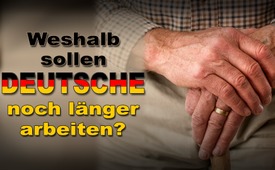 Weshalb sollen Deutsche noch länger arbeiten?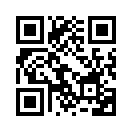 „Längere Arbeitszeiten bei gleichzeitig sinkenden Renten“, das fordert der Internationale Währungsfond (IWF) für Deutschland – ganz „zum Wohle deutscher Unternehmen“. Doch bereits jetzt werden über die EU griechische und spanische Rentenmodelle finanziert, die bei viel früherem Renteneintrittsalter wesentlich höhere Renten vorsehen. Plant der IWF mehr Übel als Wohl für Deutschland?Der Internationale Währungsfond (IWF) bekräftigte im Mai 2018 erneut seine Forderung, die Lebensarbeitszeit der Deutschen zum Wohle deutscher Unternehmen zu verlängern. Eine Erhöhung des Renteneintrittsalters würde  die langfristige Finanzierung der gesetzlichen Renten sicherstellen. Während man in Spanien und Griechenland nur 35 Jahre arbeitet, muss man in der BRD 45 Jahre lang gearbeitet haben, um keine Abzüge bei der Rente hinnehmen zu müssen. Auch beim Rentenniveau ist die Situation nicht besser. Deutsche Rentner können künftig  im Schnitt nur 51 % des derzeitigen durchschnittlichen Nettoeinkommens erwarten. Spanische Rentner hingegen haben 76 % und die Griechen sogar 110 % des letzten  Einkommens  zu erwarten. Spanien und Griechenland zählen aber zu den höher verschuldeten Ländern in der Europäischen Union. Sie müssen immer wieder mit EU-Geldern, die größtenteils deutschen Steuerquellen entspringen, unterstützt werden. Angesichts dieses europäischen Vergleichs ist die Forderung des IWF schon bedenklich. Man könnte glauben, der IWF wolle die Deutschen ruinieren.von pg.Quellen:http://www.focus.de/finanzen/altersvorsorge/rente/ausgleich-fehlender-arbeitskraefte-laenger-arbeiten-und-spaeter-in-rente-iwf-fordert-reform-zum-wohl-deutscher-unternehmen_id_8932301.html
http://www.watergate.tv/2018/05/26/unglaublich-deutsche-renten-im-vergleich-zu-europa-ganz-unten
https://de.wikipedia.org/wiki/Europ%C3%A4ischer_Stabilit%C3%A4tsmechanismusDas könnte Sie auch interessieren:---Kla.TV – Die anderen Nachrichten ... frei – unabhängig – unzensiert ...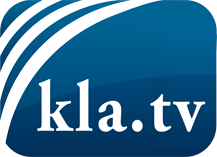 was die Medien nicht verschweigen sollten ...wenig Gehörtes vom Volk, für das Volk ...tägliche News ab 19:45 Uhr auf www.kla.tvDranbleiben lohnt sich!Kostenloses Abonnement mit wöchentlichen News per E-Mail erhalten Sie unter: www.kla.tv/aboSicherheitshinweis:Gegenstimmen werden leider immer weiter zensiert und unterdrückt. Solange wir nicht gemäß den Interessen und Ideologien der Systempresse berichten, müssen wir jederzeit damit rechnen, dass Vorwände gesucht werden, um Kla.TV zu sperren oder zu schaden.Vernetzen Sie sich darum heute noch internetunabhängig!
Klicken Sie hier: www.kla.tv/vernetzungLizenz:    Creative Commons-Lizenz mit Namensnennung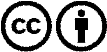 Verbreitung und Wiederaufbereitung ist mit Namensnennung erwünscht! Das Material darf jedoch nicht aus dem Kontext gerissen präsentiert werden. Mit öffentlichen Geldern (GEZ, Serafe, GIS, ...) finanzierte Institutionen ist die Verwendung ohne Rückfrage untersagt. Verstöße können strafrechtlich verfolgt werden.